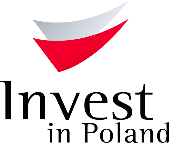 LISTA DANYCH DOTYCZĄCYCH TERENU MIĘDZYLESIE SITE  CHECK  LISTLISTA DANYCH DOTYCZĄCYCH TERENU MIĘDZYLESIE SITE  CHECK  LISTPołożenie  Location Nazwa lokalizacji Site name KONIN – MIĘDZYLESIE Położenie  Location Miasto / GminaTown / CommuneKONINPołożenie  Location PowiatDistrict KONIŃSKIPołożenie  Location WojewództwoProvince (Voivodship)WIELKOPOLSKIE Powierzchnia nieruchomościArea of propertyMaksymalna dostępna powierzchnia (w jednym kawałku) ha Max. area available (as one piece) ha6,3929 haPowierzchnia nieruchomościArea of propertyKształt działki  The shape of the siteWielokątyPolygonsPowierzchnia nieruchomościArea of propertyMożliwości powiększenia terenu Possibility for expansion TakYesInformacje dotyczące nieruchomościProperty informationOrientacyjna cena gruntu PLN/m2 Approx. land price PLN/m2 40,00 zł netto40,00 PLN nettoInformacje dotyczące nieruchomościProperty informationWłaściciel / właścicieleOwner(s)Miasto Konin, City of KoninInformacje dotyczące nieruchomościProperty informationAktualny plan zagospodarowania przestrzennego (T/N)Valid zoning plan (Y/N)TakYesInformacje dotyczące nieruchomościProperty informationPrzeznaczenie w miejscowym planie zagospodarowania przestrzennegoZoningTereny aktywizacji gospodarczejAreas of economic activationCharakterystyka działkiLand specificationKlasa gruntów wraz  z powierzchnią haSoil class with area haCharakterystyka działkiLand specificationRóżnica poziomów terenu mDifferences in land level mCharakterystyka działkiLand specificationObecne użytkowaniePresent usageTereny inwestycyjneInvestment areasCharakterystyka działkiLand specificationZanieczyszczenia wód powierzchniowych i gruntowych (T/N)Soil and underground water pollution (Y/N)NieNoCharakterystyka działkiLand specificationPoziom wód gruntowych mUnderground water level mCharakterystyka działkiLand specificationCzy były prowadzone badania geologiczne terenu (T/N)Were geological research done (Y/N)  TakYesCharakterystyka działkiLand specificationRyzyko wystąpienia zalań lub obsunięć terenu (T/N)Risk of flooding or land slide (Y/N)Nie NoCharakterystyka działkiLand specificationPrzeszkody podziemne (T/N)Underground obstacles (Y/NNieNoCharakterystyka działkiLand specificationPrzeszkody występujące na powierzchni terenu (T/N)Ground and overhead obstacles (Y/N)NieNoCharakterystyka działkiLand specificationIstniejące ograniczenia ekologiczne (T/N)Ecological restrictions (Y/N)NieNoCharakterystyka działkiLand specificationBudynki i zabudowania na terenie (T/N)Buildings / other constructions on site (Y/N)NieNoPołączenia transportowe Transport linksDroga dojazdowa do terenu (rodzaj drogi i jej szerokość)Access road to the plot (type and width of access road)Droga asfaltowaAsphalt roadPołączenia transportowe Transport linksAutostrada / droga krajowa kmNearest motorway / national road kmA2 – 15 kmNational Road 25 – 2 kmNational Road 92 – 6 kmPołączenia transportowe Transport linksPorty rzeczne i morskie w odległości do  Sea and river ports located up to   Wielka Pętla Wielkopolski – port w Kanale ŚlesińskimGreat Wielkopolska Loop – Ślesin Channel port – 15 kmPołączenia transportowe Transport linksKolej kmRailway line kmStacja PKP Konin – 5 km Train station Konin of the Polish National Railways  – 5 kmPołączenia transportowe Transport linksBocznica kolejowa kmRailway siding km1,5 kmPołączenia transportowe Transport linksNajbliższe lotnisko międzynarodowe kmNearest international airport kmPoznań-Ławica 117 kmŁódź – 121 kmPołączenia transportowe Transport linksNajbliższe miasto wojewódzkie kmNearest province capital kmPoznań – 105 kmBydgoszcz – 112 kmŁódź – 118 kmIstniejąca infrastruktura Existing infrastructureElektryczność na terenie (T/N)Electricity (Y/N)TakYesIstniejąca infrastruktura Existing infrastructureOdległość przyłącza od granicy terenu        Connection point  (distance from 
        boundary) m  W pobliżu granicy działkiNear the border of the plotIstniejąca infrastruktura Existing infrastructureNapięcie         Voltage kV                  15 kV, 230 VIstniejąca infrastruktura Existing infrastructureDostępna moc        Available capacity MW      Operator jest w stanie określić opierając się na konkretnych danych technicznych przyłączanych obiektów.Operator is able to determine it on the basis of the specific technical data of the connectable objects.Istniejąca infrastruktura Existing infrastructureGaz na terenie (T/N)        Gas (Y/N)TakYesIstniejąca infrastruktura Existing infrastructureOdległość przyłącza od granicy działki        Connection point (distance from 
       boundary) m W pobliżu granicy działkiNear the border of the plotIstniejąca infrastruktura Existing infrastructureWartość kaloryczna        Calorific value MJ/Nm3  Informacji udziela PGNiG - wartość opałowa - nie mniejsza niż 31,0 MJ/m3Information provide by PGNiG – not less than 31,0 MJ/m3Istniejąca infrastruktura Existing infrastructureŚrednica rury         Pipe diameter mm      fi 125 mmIstniejąca infrastruktura Existing infrastructureDostępna objętość        Available capacity Nm3/h           Informacji udziela PGNiGInformation provide by PGNiGIstniejąca infrastruktura Existing infrastructureWoda  na terenie (T/N)Water supply (Y/N)TakYesIstniejąca infrastruktura Existing infrastructureOdległość przyłącza od granicy terenu        Connection point (distance from 
        boundary) m W pobliżu granicy działkiNear the border of the plotIstniejąca infrastruktura Existing infrastructureDostępna objętość        Available capacity m3/24h       fi 90 mmIstniejąca infrastruktura Existing infrastructureKanalizacja na terenie (T/N)              Sewage discharge (Y/N)TakYesIstniejąca infrastruktura Existing infrastructureOdległość przyłącza od granicy terenu        Connection point (distance from 
        boundary) m W pobliżu granicy działkiNear the border of the plotIstniejąca infrastruktura Existing infrastructureDostępna objętość         Available capacity m3/24h        fi 200/50 mmInformacji udziela PWiK w KoninieInformation provide by PWiK in KoninIstniejąca infrastruktura Existing infrastructureOczyszczalnia ścieków na terenie bądź 
w bezpośrednim sąsiedztwieTreatment plant (Y/N)NieNoIstniejąca infrastruktura Existing infrastructureTelefony (T/N)Telephone (Y/N)TakYesIstniejąca infrastruktura Existing infrastructureOdległość przyłącza od granicy terenu         Connection point (distance from 
        boundary) mW pobliżu granicy działkiNear the border of the plotUwagiCommentshttps://drive.google.com/open?id=1vvOgvHmflkrT5PAmtlJntSGcbj4&usp=sharing https://drive.google.com/open?id=1vvOgvHmflkrT5PAmtlJntSGcbj4&usp=sharing Osoby do kontaktuContact personWaldemar JaskólskiKierownik Wydziału Obsługi Inwestora
Manager of Investor Service Departmenttel. +48 63 240 11 33+48 607 164 061waldemar.jaskolski@konin.um.gov.pl Waldemar JaskólskiKierownik Wydziału Obsługi Inwestora
Manager of Investor Service Departmenttel. +48 63 240 11 33+48 607 164 061waldemar.jaskolski@konin.um.gov.pl 